The University of Alabama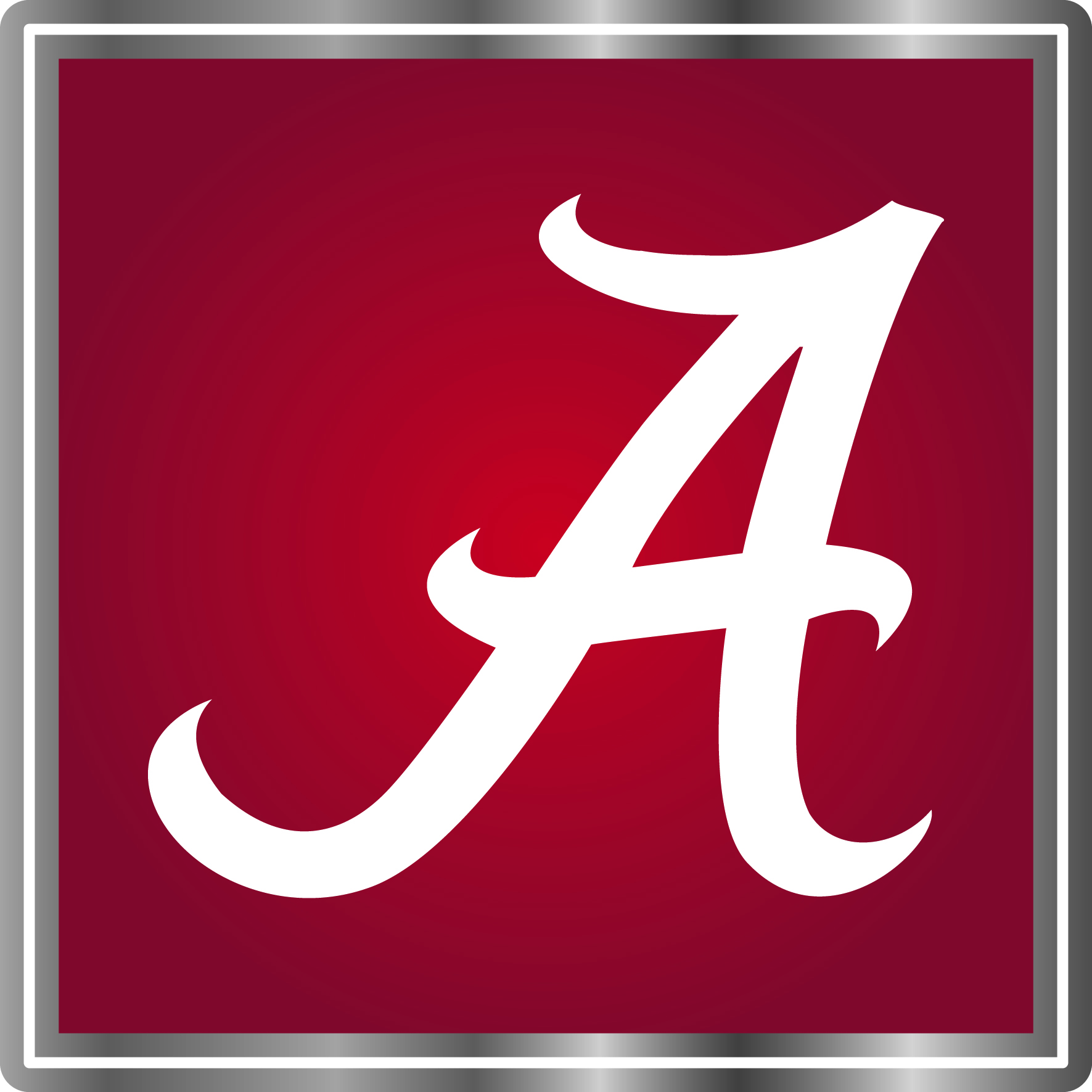 Concentration or Certificate Name ChangeProvide a brief statement explaining the justification of the name change.  In addition, include a brief statement that the concentration or certificate’s curricular requirements will remain unchanged.Please have the completed proposal signed by the following and return the proposal to Ginger Bishop, Director of Institutional Effectiveness, 222 East Annex, Box 870166, vabishop@ua.edu, 348.7125.College:College:Department:Department:Date Proposal Submitted:Date Proposal Submitted:Proposed Implementation Date:Proposed Implementation Date:Delivery Format:Delivery Format:Concentration or CertificateOriginal ACHE Approval DateProgram Title and Degree[Ex: Biology (BS)]CIP CodeDate New Name Will Become EffectiveCurrent NameProposed NameDepartment Chair:College Dean: